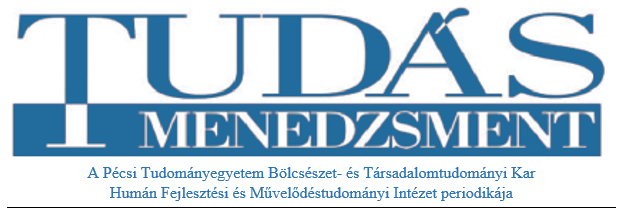 Első szerző, Második szerző, Harmadik szerzőCikk címeAbsztraktAbsztrakt tartalma: 1. A kutatás kereteinek felvázolása, 2. A kutatás céljai és hipotézisei, 3. A kutatás módszerei, 4. Kutatási eredmények összegzése, következtetések, 5. A kutatás elméleti és gyakorlati haszna. Terjedelem: minimum 1200 karakter; maximum 1500 karakter. (szóköz nélkül)Kulcsszavak: 3 kulcsszó; pontosvesszővel elválasztvaFirst Author, Second Author, Third Author TitleAbstractAbstract, content: 1. Framework of the research, 2. Purpose of research, hypotheses, 3. Research methods 4. Summary of research results, conclusions, 5. The theoretical and practical significance of the research.
Terjedelem: minimum 1200 karakter; maximum 1500 karakter. (szóköz nélkül)Keywords: 3 keywords; pontosvesszővel elválasztvaFelépítésA cikk felépítésében ezt a sorrendet kövesse: szerzők(k), cím, absztrakt, kulcsszavak, abstract, keywords, bevezető, fejezetek (ábrákkal, táblázatokkal, fejezetcímek címsor stílusokkal készítve), összegzés, köszönetnyilvánítás (opcionális), irodalomjegyzék, mellékletek, rövid magyar és angol nyelvű bemutatkozás.Általános irányelvekElválasztást ne használjon. A sablon előírásain kívül a szövegben semmilyen más formázást ne használjon (vastagítás, dőlt betű, stb)Egy cikken belül legfeljebb három szintű tagolás alkalmazható. A törzsszöveghez a szövegszerkesztő normál stílusát kérjük használni sorkizártan!A szövegben új bekezdés behúzás és sorkihagyás nélkül készüljön. A szövegben ne legyen behúzás! A fejezetek között egy sorköz legyen. (cambria 12pt)Hivatkozás a szövegben: kizárólag zárójelesen, nem lábjegyzetben. Hivatkozási stílus: APASzövegben az irodalomra történő hivatkozás: Egy szerző esetén: (Szerző vezetéknév, évszám)Több szerző esetén: (Szerző1 vezetéknév & Szerző2 vezetéknév, évszám)Idézet esetén: (Szerző vezetéknév, kiadás éve, p. 1)LábjegyzetekAmennyiben lehetséges, lábjegyzetet ne használjon. Ha mégis elkerülhetetlen a lábjegyzet alkalmazása, úgy a szövegben felső indexel jelölje1. Lábjegyzetet a lábrészben kell elhelyezni az oldal alján látható módon. Hivatkozás kizárólag a szövegben, APA stílus szerint!Táblázatok/ ÁbrákKérjük, hogy minden táblázat/ ábra középre zárva, címmel, sorszámmal (arab szám) legyen ellátva, valamint minden esetben kérjük megjelölni a forrást. A cím és a sorszám a táblázat/ ábra felett jelenjen meg (középre zárt, cambria 12pt). A forrás a táblázat/ ábra alatt kerüljön feltüntetésre. (középre zárt, dőlt, cambria 10pt). Az ábrák jó minőségűek legyenek. (Min 70 dpi)sz. ábra: Cím 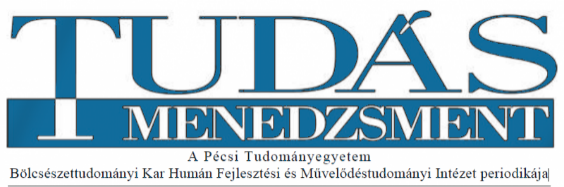 Forrás:IrodalomjegyzékA hivatkozott irodalmakat az irodalomjegyzékben kell felsorolni. Bizonyosodjanak meg róla, hogy minden a szövegben hivatkozott irodalom megtalálható az irodalomjegyzékben és fordítva. Az irodalomjegyzék APA szabvány szerint készüljön. Példák:MellékletekA mellékleteket az irodalomjegyzék után kell elhelyezni. A mellékleteket címmel és sorszámmal kérjük ellátni, a forrást minden esetben kérjük megjelölni.Példa: 1. sz. melléklet: Cím (balra igazítva, cambria 12pt)Forrás: (balra igazítva, dőlt, cambria 10 pt)Melléklet (középre zárva)Rövid szakmai bemutatkozás magyar és angol nyelven: (balra igazítva, cambria 12 pt)A szerzők által közlendő információk magyar és angol nyelven: Név, tudományos fokozat, munkakör/titulus, intézmény, kutatási terület(ek) vázlatos felsorolása. E-mail cím.Hivatkozott műIrodalomjegyzékKönyvEgy szerző esetén:Jackson, L. M. (2019). The psychology of prejudice: From attitudes to social action (2nd ed.). American Psychological Association. https://doi.org/10.1037/0000168-000Több szerző esetén:Svendsen, S., & Løber, L. (2020). The big picture/Academic writing: The one-hour guide (3rd digital ed.). Hans Reitzel Forlag. https://thebigpicture-academicwriting.digi.hansreitzel.dk/Teljes szerkesztett műTorino, G. C., Rivera, D. P., Capodilupo, C. M., Nadal, K. L., & Sue, D. W. (Eds.). (2019). Microaggression theory: Influence and implications. John Wiley & Sons. https://doi.org/10.1002/9781119466642Tanulmány/ fejezet szerkesztett műbenAron, L., Botella, M., & Lubart, T. (2019). Culinary arts: Talent and their development. In R. F. Subotnik, P. Olszewski-Kubilius, & F. C. Worrell (Eds.), The psychology of high performance: Developing human potential into domain-specific talent (pp. 345–359). American Psychological Association. https://doi.org/10.1037/0000120-016FolyóiratcikkGrady, J. S., Her, M., Moreno, G., Perez, C., & Yelinek, J. (2019). Emotions in storybooks: A comparison of storybooks that represent ethnic and racial groups in the United States. Psychology of Popular Media Culture, 8(3), 207–217. https://doi.org/10.1037/ppm0000185ÚjságcikkCarey, B. (2019, March 22). Can we get better at forgetting? The New York Times. https://www.nytimes.com/2019/03/22/health/memory-forgetting-psychology.htmlWeboldalToner, K. (2020, September 24). When Covid-19 hit, he turned his newspaper route into a lifeline for senior citizens. CNN. https://www.cnn.com/2020/06/04/us/coronavirus-newspaper-deliveryman-groceries-senior-citizens-cnnheroes-trnd/index.htmlPodcastMeraji, S. M., & Demby, G. (Hosts). (2016–present). Code switch [Audio podcast]. National Public Radio. https://www.npr.org/podcasts/510312/codeswitch Művészeti alkotásvan Gogh, V. (1889). The starry night [Painting]. The Museum of Modern Art, New York, NY, United States. https://www.moma.org/learn/moma_learning/vincent-van-gogh-the-starry-night-1889/További példákért lásd APA Style Reference Examples: https://apastyle.apa.org/style-grammar-guidelines/references/examples#textual-works További példákért lásd APA Style Reference Examples: https://apastyle.apa.org/style-grammar-guidelines/references/examples#textual-works 